Глава 1. Натуральные числа§ 1. Ряд натуральных чиселЧисла 1, 2, 3, 4, 5, 6, 7, 8, 9, 10, 11 и т.д., используемые при счёте предме- тов, называют натуральными. Записанные в порядке возрастания, они образуют натуральный ряд.§ 2. Цифры. Десятичная запись натуральных чиселЦифры: 0, 1, 2, 3, 4, 5, 6, 7, 8, 9.Представление числа в виде суммы разрядных слагаемых:7 405=71000+4100+5	25 680=210 000+51000+6100+810§ 3. Отрезок. Длина отрезка§ 4. Плоскость. Прямая. Луч§ 5. Шкала. Координатный лучНа именительные приборы наносятся штрихи, полученные части [расстоя- ние между штрихами] называют делениями. Все деления образуют шкалу.Примеры именительных приборов: линейка, термометр, циферблат, ...§ 6. Сравнение натуральных чиселЧисло 0 меньше любого натурального числа.Из двух натуральных чисел, имеющих разное количество цифр, большим является то, у которого количество цифр больше.Из двух натуральных чисел с одинаковым количеством цифр большим является то, у которого больше первая (при чтении слева направо) из не- одинаковых цифр.На координатном луче точка с меньшей координатой расположена левее точки с большей координатой.классымиллиардымиллиардымиллиардымиллионымиллионымиллионытысячитысячитысячиединицыединицыединицычисло17025543607разрядысотни миллиардовдесятки миллиардовединицы миллиардовсотни миллионовдесятки миллионовединицы миллионовсотни тысячдесятки тысячединицы тысячсотнидесяткиединицы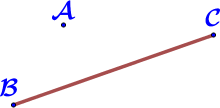 Геометрические фигуры: точка, отрезок…Точки: А, B, C.Отрезок: BC (или CB).	Концы отрезка: B и C.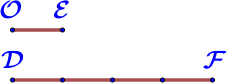 DF = 4 смОЕ – единичный отрезок, равный 1 см (1 мм, 1 м, …)Измерить отрезок – подсчитать, сколько единичных отрезков в нём помещается.Расстояние между точками D и F – длина отрезка DF.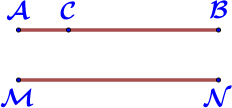 AB= AC+CB MN= ABСвойство длины отрезкаЕсли на отрезке АВ отметить точку C, то длина от- резка АВ равна сумме длин отрезков АС и СВ.ОпределениеДва отрезка называют равными, если они совпадают при наложении.Равные отрезки имеют равные длины.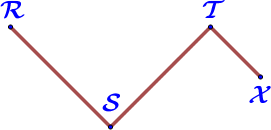 ОпределениеЛоманая [линия] – геометрическая фигура, состоя- щая из отрезков, последовательно соединенных сво- ими концами.Точки R, S, T, X – вершины ломаной RSTX, точки Rи X – концы ломаной, отрезки RS, ST и TX – звенья.Длина ломаной – сумма длин её звеньев. Ломаные бывают замкнутые(концы совпадают) и незамкнутые (концы не совпадают).Длина ломаной – сумма длин её звеньев. Ломаные бывают замкнутые(концы совпадают) и незамкнутые (концы не совпадают).Определение	Плоскость – это «ровная поверхность».Плоскость бесконечна, модель плоскости: поверхность стола, стекла, воды, натянутой ткани, альбомного или тетрадного листа и т.д.Определение	Плоскость – это «ровная поверхность».Плоскость бесконечна, модель плоскости: поверхность стола, стекла, воды, натянутой ткани, альбомного или тетрадного листа и т.д.Определение	Плоскость – это «ровная поверхность».Плоскость бесконечна, модель плоскости: поверхность стола, стекла, воды, натянутой ткани, альбомного или тетрадного листа и т.д.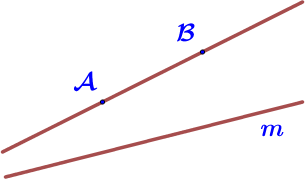 Прямая [линия] бесконечна.Модель прямой [линии]: натянутая нить, линия сгиба листа.Свойство прямойЧерез две точки проходит только одна прямая.Прямые: AB (или BA) и m.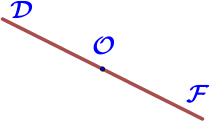 Точка разбивает прямую [линию] на два луча.Лучи: OD и OF; O – начало лучей. Конца у луча нет.ОпределениеЛучи, на которые точка разбивает прямую [линию], называются дополнительными.Точка разбивает прямую [линию] на два луча.Лучи: OD и OF; O – начало лучей. Конца у луча нет.ОпределениеЛучи, на которые точка разбивает прямую [линию], называются дополнительными.Шкала с ценой деления 1 см: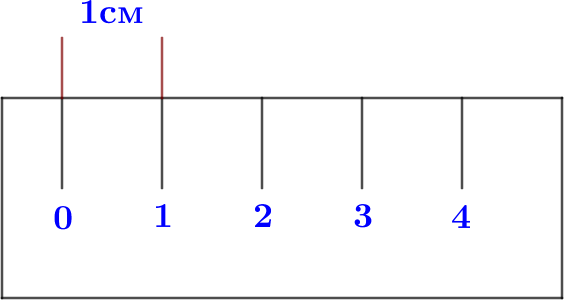 Шкала с ценой деления 1 мм: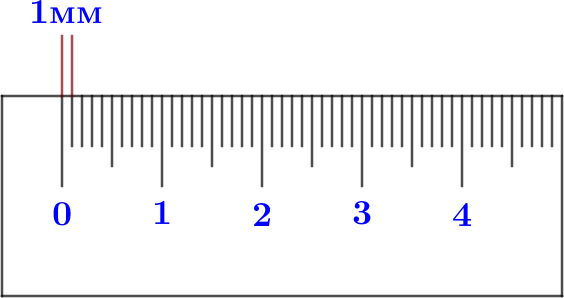 Единицы длины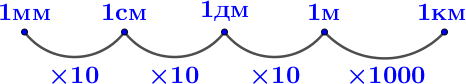 миллиметрсантиметр	1 см =10 ммдециметр	1 дм=10 см=100 ммметр	1 м=10 дм=100 см=1000 ммкилометр	1 км=1000 мЕдиницы массы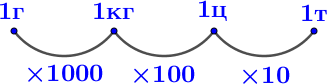 граммкилограмм	1 кг =1000 гцентнер	1 ц=100 кг =100 000 гтонна 1 т=10 ц=1000 кг =1 000 000 гЕдиницы времени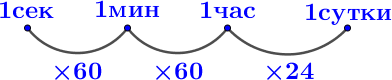 секундаминута	1 мин = 60 секчас	1 час = 60 мин = 3 600 сексутки	1 сутки= 24 часа =1 440 мин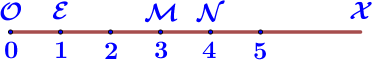 OX – координатный луч, O – начало отсчета,ОЕ – единичный отрезок.ОпределениеЧисла 0, 1, 3, 4…, соответствующие точкам O, E, M, N, …, называют ко- ординатами этих точек. O(0), E(1), M(3), N(4) и т.д.ОпределениеЧисла 0, 1, 3, 4…, соответствующие точкам O, E, M, N, …, называют ко- ординатами этих точек. O(0), E(1), M(3), N(4) и т.д.0 <14Результат сравнения двух чисел записывают в виденеравенства, применяя знаки < (меньше) и > (больше).0 <8 <12При сравнении трех чисел записываютдвойное неравенство.